PLANTES DE COLLSEROLAJOChttps://wordwall.net/play/479/713/706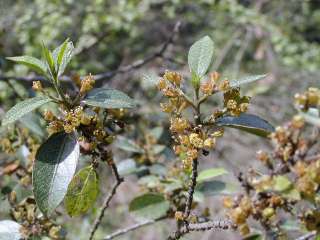 ALADERNCastellà : AladiernoL'escorça d'aquests arbre s'utitza com a purgant i les fulles s'utilitzen contra les inflamacions de la boca i les angines.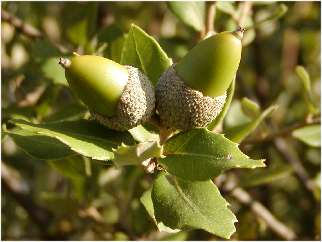 ALZINA Castellà: EncinaLa fusta de l'alzina és dura i compacta i s'utilitza per fer eines de pagès i fusteria .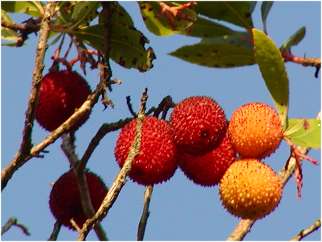 Cirera d’arboç Castellà : MadroñoEs fan confitures amb el fruit . Cal tenir en compte que el fruit quan és madur, conté petites quantitats d'alcohol.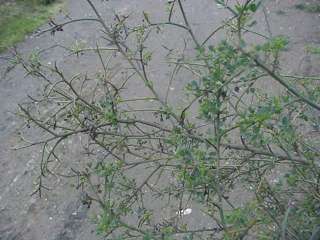 Argelaga negra 
Castellà : Aulaga negra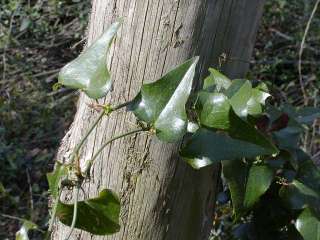 Aritjol Castellà : Zarzaparrilla Amb els seus fruits es fan begudes refrescants. 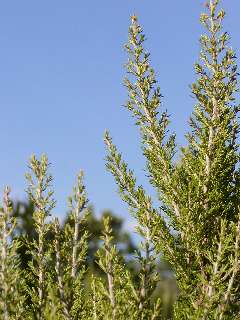 Bruc Castellà : BrezoAntigament s'utilitzava per fabricar carbó